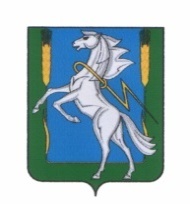 СОВЕТ ДЕПУТАТОВ МИРНЕНСКОГО СЕЛЬСКОГО ПОСЕЛЕНИЯСОСНОВСКОГО МУНИЦИПАЛЬНОГО РАЙОНА ЧЕЛЯБИНСКОЙ ОБЛАСТИЧЕТВЕРТОГО СОЗЫВАРЕШЕНИЕ от «27» июня  2022г.   № 31В соответствии с Федеральным законом от 06.10.2003г. №131-ФЗ «Об общих принципах организации местного самоуправления в Российской Федерации», Федеральным законом от 17.07.2009г. №172-ФЗ «Об антикоррупционной экспертизе нормативных правовых актов и проектов нормативных правовых актов», постановлением Правительства Российской Федерации от 26.02.2010г. №96 «Об антикоррупционной экспертизе нормативных правовых актов и проектов нормативных правовых актов», Уставом Мирненского сельского поселения, Администрация  Мирненского сельского поселения,  ПОСТАНОВЛЯЕТ:   1. Утвердить прилагаемый Порядок проведения антикоррупционной экспертизы муниципальных нормативных правовых актов и проектов муниципальных нормативных правовых актов Совета депутатов Мирненского сельского поселения.2. Признать утратившим силу решение Совета депутатов Мирненского сельского поселения  от 17.03.2022г. №14 "Об утверждении Порядка проведения антикоррупционной экспертизы муниципальных нормативных правовых актов и проектов муниципальных нормативных правовых актов Совета депутатов Мирненского сельского поселения ".3. Настоящее решение вступает в силу с момента опубликования и обнародования, а также подлежит размещению на официальном сайте Мирненского сельского поселения в сети «Интернет». 4. Контроль над исполнением настоящего постановления оставляю за собой.Приложение №1к решению  Совета депутатовМирненского сельского поселенияот  27.06.2022г. №  31 ПОРЯДОКпроведения антикоррупционной экспертизы муниципальных нормативных правовых актов, проектов муниципальных нормативных правовых актов Совета депутатов Мирненского сельского поселения I. Общие положения1. Настоящий Порядок разработан в соответствии с Федеральным законом от 17.07.2009г. №172-ФЗ «Об антикоррупционной экспертизе нормативных правовых актов и проектов нормативных правовых актов», в целях выявления в них коррупциогенных факторов и их последующего устранения.2. Антикоррупционная экспертиза проводится в соответствии с Методикой проведения антикоррупционной экспертизы нормативных правовых актов и проектов нормативных правовых актов, утвержденной постановлением Правительства Российской Федерации от 26.02.2010г. №96 «Об антикоррупционной экспертизе нормативных правовых актов и проектов нормативных правовых актов» и осуществляется лицом, ответственным за профилактику коррупционных правонарушений в Совете депутатов Мирненского сельского поселения (далее – ответственное лицо).II. Независимая антикоррупционная экспертиза3. Независимая антикоррупционная экспертиза (далее именуется "независимая экспертиза") муниципальных нормативных правовых актов, проектов муниципальных нормативных правовых актов Совета депутатов Мирненского сельского поселения проводится юридическими и физическими лицами, аккредитованными Министерством юстиции Российской Федерации в качестве независимых экспертов антикоррупционной экспертизы нормативных правовых актов и проектов нормативных правовых актов.4. Для проведения независимой экспертизы проектов муниципальных нормативных правовых актов, затрагивающих права, свободы и обязанности человека и гражданина, устанавливающих правовой статус организаций или имеющих межведомственный характер, разработчик проекта муниципального нормативного правового акта размещает проект на период не менее чем 7 (семь) календарных дней на официальном сайте Мирненского сельского поселения в сети "Интернет" по адресу: http://mirnenskoe.eps74.ru/ в целях общественного обсуждения проекта и проведения независимой антикоррупционной экспертизы в течение рабочего дня, соответствующего дню его направления ответственному лицу, с указанием дат начала и окончания приема заключений по результатам независимой антикоррупционной экспертизы.5. Заключение по результатам независимой антикоррупционной экспертизы носит рекомендательный характер и подлежит обязательному рассмотрению в тридцатидневный срок со дня его получения. По результатам рассмотрения гражданину или организации, проводившим независимую экспертизу, направляется мотивированный ответ, за исключением случаев, когда в заключении отсутствует предложение о способе устранения выявленных коррупциогенных факторов.III. Антикоррупционная экспертиза нормативных правовыхактов, проектов нормативных правовых актов 6. Проект муниципального нормативного правового акта направляется его разработчиком для осуществления антикоррупционной экспертизы ответственному лицу с сопроводительным письмом.7. Антикоррупционная экспертиза муниципального нормативного правового акта Совета депутатов Мирненского сельского поселения или его проекта проводится в течение 5 (пяти) рабочих дней со дня его поступления на экспертизу.В случае повторного поступления на экспертизу проекта муниципального нормативного правового акта Совета депутатов Мирненского сельского поселения, доработанного в соответствии с экспертным заключением, срок ее проведения исчисляется вновь с момента поступления проекта на экспертизу.8. По результатам антикоррупционной экспертизы муниципального нормативного правового акта, проекта муниципального нормативного правового акта Совет депутатов Мирненского сельского поселения составляется заключение антикоррупционной экспертизы, в срок, не позднее 5 рабочих дней с даты поступления нормативного правового акта, проекта муниципального нормативного правового акта.9. В заключении экспертизы указываются:1) дата заключения;2) наименование муниципального нормативного правового акта, проекта муниципального нормативного правового акта;3) реквизиты муниципального нормативного правового акта;4) выявленные коррупциогенные факторы с указанием их признаков и соответствующих пунктов, подпунктов муниципального нормативного правового акта, проекта муниципального нормативного правового акта, в которых эти факторы выявлены;5) рекомендации по устранению, ограничению либо коррекции выявленных коррупциогенных факторов;6) предложения о дополнении муниципального нормативного правового акта, проекта муниципального нормативного правового акта превентивными антикоррупционными нормами. В случае отсутствия коррупциогенных факторов дается положительное заключение экспертизы.10. Заключение экспертизы подписывается ответственным лицом.11. Проект муниципального нормативного правового акта, в тексте которого выявлены коррупциогенные факторы, с заключением возвращается разработчику проекта муниципального нормативного правового акта не позднее дня, следующего за днем составления заключения. 12. После доработки, в течение 2 рабочих дней, проект муниципального нормативного правового акта представляется ответственному лицу Совета депутатов Мирненского сельского поселения.13. По результатам повторно проведенной экспертизы в случае внесения изменений, устраняющих коррупциогенные факторы, проект муниципального нормативного правового акта с заключением экспертизы направляется для дальнейшего согласования.14. В случае несогласия разработчика проекта муниципального нормативного правового акта с заключением экспертизы в 5-тидневный (пятидневный) срок со дня получения разработчиком проекта муниципального нормативного правового акта заключения экспертизы проводится обсуждение указанных проекта и заключения с заинтересованными сторонами с целью выработки взаимоприемлемого решения.15. Проект муниципального нормативного правового акта Совета депутатов Мирненского сельского поселения с заключением об отсутствии в его тексте коррупционных факторов направляется для дальнейшего согласования, в течение 2 рабочих дней с даты составления заключения. Проект муниципального нормативного правового акта Совета депутатов Мирненского сельского поселения с заключением о наличии коррупционных факторов направляется разработчику, в течение 2 рабочих дней с даты составления заключения, для принятия мер.Направление для дальнейшего согласования проектов муниципальных нормативных правовых актов Совета депутатов Мирненского сельского поселения с заключением экспертизы о наличии в его тексте коррупциогенных факторов не допускается.16. Заключение экспертизы на действующий муниципальный нормативный правовой акт Совета депутатов Мирненского сельского поселения представляется лицу, направившему муниципальный правовой акт Совета депутатов Мирненского сельского поселения на экспертизу, либо лицу, в функции которого входит решение вопросов, регулируемых муниципальным нормативным правовым актом вопросов, для устранения выявленных коррупциогенных факторов.17. В ходе проведения антикоррупционной экспертизы ответственное лицо вправе запрашивать необходимые материалы и информацию у органов государственной власти и органов местного самоуправления, организаций, граждан, привлекать независимых экспертов, специалистов отраслевых (функциональных) органов, не являющихся разработчиками муниципального нормативного правового акта Совета депутатов Мирненского сельского поселения, в отношении которого проводится экспертиза.Председатель Совета депутатов Мирненского сельского поселения                               А.В. Белобородов      Приложение №2к решению Совета ДепутатовМирненского сельского поселенияот  27.06.2022г. №  31 ЗАКЛЮЧЕНИЕантикоррупционной экспертизыМНПА (проекта МНПА) _____________________________________ Место составления: ___________					«___» __________ 202__г.               Настоящее заключение по результатам антикоррупционной экспертизы ___________________________________________________________________________                                                             (наименование МНПА, проекта МНПА)составлено на основании __________________________________________________.При проведении антикоррупционной экспертизы выявлены следующие коррупциогенные факторы: ___________________________________________________________________________________________________________________________________________________________________________________________________________________________________________________________________________________________________________________________________________________________________________________________Рекомендации по устранению, ограничению либо коррекции выявленных коррупциогенных факторов:_________________________________________________________________________________________________________________________________________________________________________________________________________________________________________________________________________________________Предложения и дополнения ______________________________________________________________________________________________________________________________________________________________________________________________________________________________________________________________________________________________________________________________________Должность, Ф.И.О. ответственного: _______________Должность, Ф.И.О. разработчика МНПА (проекта МНПА): ______________Об утверждении Порядка проведения антикоррупционной экспертизы муниципальных нормативных правовых актов и проектов муниципальных нормативных правовых актов Совета депутатов  Мирненского сельского поселения Председатель Совета депутатов   Мирненского сельского поселения_______________ А.В. БелобородовМ.п.ГлаваМирненского сельского поселения_________________ Г.А. ЧеркасоваМ.п.